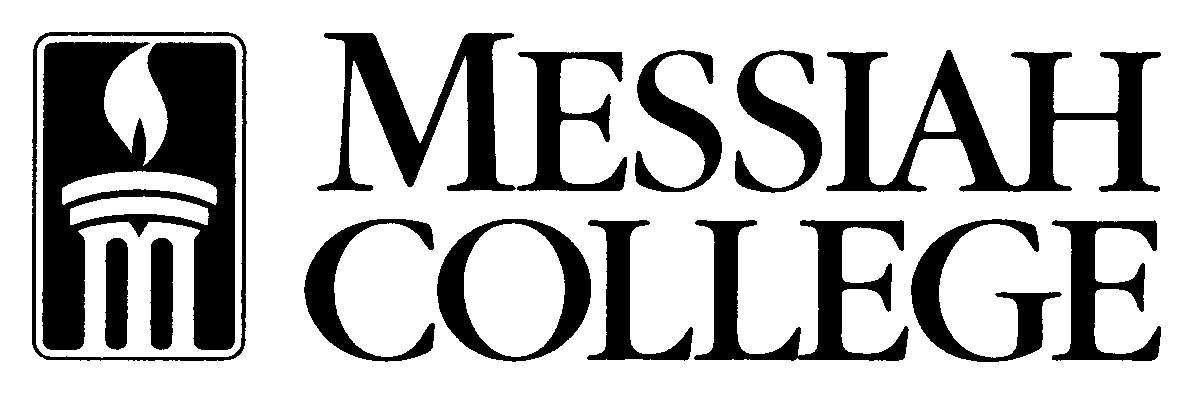 Controller’s OfficeExpenditure Policy Index(May 1, 2009)Policy RationaleAccountable Plan Reasonable Period of Time  Approval and Effective Date of the PolicyKnowledge of this PolicyResponsibilitiesEmployees  Procurement Office  Business OfficeInstitutional Budget Managers and SupervisorsPolicy5.1 General RequirementsDocumentationExpense Reporting FormLost Receipt FormMethods of PaymentPurchasing CardDirect InvoiceExpense Reporting FormTravel Expense Report Form-NON EMPLOYEESReimbursement-Travel Expense Report Form-EMPLOYEES Expense Reporting FormMileage Reimbursement FormPurchase OrderExpense Reporting FormInternal Charge Petty CashPetty Cash Reconciliation FormApprovalPolicy Variations Payment Schedule5.2 Cash Advances-Cash Advance Request Form5.3 Travel ExpensesOvernight TravelReservations Air TravelCollege’s Preferred Travel Agency Other Travel ArrangementsSchedule ChangesDocumentation and ReimbursementInsuranceFrequent FlierLodgingTravel by CarFleet ServicesVehicle RentalsCollision Damage Waiver:  Domestic TravelInternational TravelPersonal Accident Insurance (PAI) or other rental agency insurance coverage Personal Vehicle Use-Mileage Reimbursement FormPersonal Use of College Owned VehiclesOther TransportationRail TravelTaxi, Limousine, and Private Car ServicePersonal VehicleTravel Related Business MealsRegistrations-Travel Expense Reimbursement Form or Expense Reporting Form, whichever is applicable.Special Funding for TravelSpouse and Dependent Travel-Spouse & Dependent Travel Reporting FormOther Reimbursable Travel ExpensesOther Non Reimbursable Travel ExpensesHospitality:Non-Travel Meals and RefreshmentsEmployee Meals and Refreshments-Falcon & ID Card Reconciliation FormHosted MealsLight Refreshments Non-EmployeesOn-Campus Food-Dining’s Online Catering FormOther Hospitality5.5 Expenses not AllowedA.	FlowersB.	Charitable donations to/for any individual or organizationC.	Miscellaneous SuppliesD.	Political expensesE.  Gift cardsF.  Other Expenses5.6 Employee Gifts-Employee Gifts & Awards Payroll Reporting Form5.7 TelephoneTelephones and Fax MachinesReportingCell Phones  5.8 Printing and PhotocopyingA.  College PressB.  Personal Use5.9  Memberships and Subscriptions5.10   Appropriate Account Codes-see Account ListingDefinitions